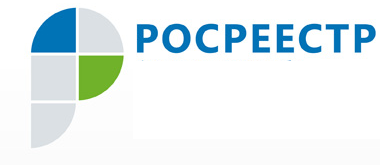 Пресс-релиз 29.09.2017 Специалисты  югорского Росреестра выявили 40 правонарушений при предоставлении земельных участков  Как сообщил руководитель Управления Владимир Хапаев, в рамках осуществления    государственного земельного надзора проверки проводятся в отношении  не только граждан и юридических лиц, но и муниципалитетов. Так, в первом полугодии 2017 года проведено 16 проверок органов местного самоуправления по вопросам предоставления земельных участков. По итогам проверок выявлено 40 административных правонарушений, из которых 34 – нарушение сроков рассмотрения заявлений о предоставлении земельных участков и 6 правонарушений – незаконный отказ в удовлетворении заявления. Нарушения выявлены Нижневартовским и Мегионским отделами – 28 и 12 соответственно. «Материалы проверок о выявленных правонарушениях при предоставлении земельных участков направлены в органы прокуратуры. Правонарушений коррупционной направленности в ходе проведения мероприятий по государственному земнадзору не выявлено, - подчеркнул  руководитель Управления. Пресс-служба Управления Росреестра по ХМАО – Югре  